Уважаемые коллеги!	 Информируем вас, что в этом году все пункты проведения экзаменов для выпускников 9 классов будут оснащены переносными металлоискателями.	 Просим проинформировать об этом выпускников и их родителей. Необходимо еще раз напомнить выпускникам о требованиях к входу в ППЭ.В день проведения экзамена (в период с момента входа в ППЭ и до окончания экзамена) в ППЭ обучающимся запрещается иметь при себе: средства связи, электронно-вычислительную технику, фото-, аудио- и видеоаппаратуру, справочные материалы, письменные заметки и иные средства хранения и передачи информации, а так же уведомление о регистрации на экзамены. Личные вещи обучающиеся обязаны оставить в специально выделенном помещении, которое находится в здании, где расположен ППЭ, до входа в ППЭ. Входом в ППЭ является место проведения уполномоченными лицами работ с использованием металлоискателей и проведения проверки организаторами документов, удостоверяющих личность участников ГИА-9.В случае реагирования металлоискателей на неопределяемые предметы, выпускник должен предъявить предмет, на который реагирует металлоискатель.В случае отказа участника экзамена от сдачи запрещенного средства (средства связи, электронно-вычислительная техника, фото-, аудио- и видеоаппаратура, справочные материалы, письменные заметки и иные средства хранения и передачи информации) составляет акта о недопуске указанного участника в ППЭ.Допуск участников ГИА-9 в ППЭ осуществляется при наличии у них документов, удостоверяющих их личность, и при наличии их в списках распределения в данный ППЭ. В случае отсутствия у обучающегося документа, удостоверяющего личность,  при наличии его в списках распределения в данный ППЭ, он допускается в ППЭ после письменного подтверждения его личности сопровождающим от образовательной организации.В случае опоздания обучающегося на экзамен он допускается в ППЭ, при этом время окончания экзамена не продлевается. С собой в аудиторию обучающийся должен взять документ, удостоверяющий личность, гелевую или капиллярной ручку с чернилами черного цвета.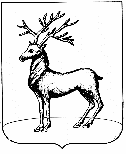 Администрация Ростовскогомуниципального районаЯрославской областиУПРАВЛЕНИЕОБРАЗОВАНИЯЛенинская ул., д.56, г. Ростов,Ярославская область, 152153e-mail:  edu.rostov@yandex.ru  edu@rostov.adm.yar.ruТелефон/факс (48536) 7-90-60ОГРН  1027601072190ИНН 7609003748Руководителям ООУРуководителям ООУисх. № ____________________от____________исх. № ____________________от____________исх. № ____________________от____________на №_____________  от ________________на №_____________  от ________________на №_____________  от ________________